TITLE PAGE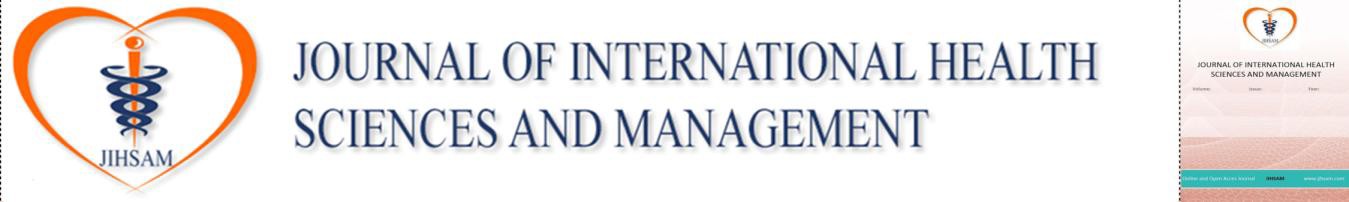 Please type here the category of your manuscript:  (i.e: Original Article, Review Article, Case Report, Technical Note, Letter to the Editor)Type here the English Title of your manuscript:Short Title (running head) of no more than 50 characters:Author/s İnformation:1. Name and Lastname, title, faculty, universty, city. mail@mail.comOrcid Number: https://orcid.org/1234-5678-9012-3456  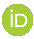 2. Name and Lastname, title, faculty, universty, city. mail@mail.comOrcid Number: https://orcid.org/1234-5678-9012-3456  3. Name and Lastname, title, faculty, universty, city. mail@mail.comOrcid Number: https://orcid.org/1234-5678-9012-3456  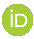 Cite This Paper: i.e: Ali, AMA., Albashir, WAM., Mariod, A. (2020). Nursing Documentation in Selected Hospitals in Khartoum State-Sudan. Journal of International Health Sciences and Management, 6(10): 108-120. (suppositional)Corresponding Author:Name, middlename and Lastname, title, faculty, universty, city. mail@mail.comOrcid Number: https://orcid.org/1234-5678-9012-3456  Mobile phone : +90 532 123 45 67 Acknowledgments:Is there a thank you explanation? If so, please specify.(Must be answered):Conflict of Interest:Is there a conflict of interest? If so, please specify. (Must be answered):i.e: The authors declare that they have no conflict of interest.Ethical Approval (Must be answered): ……………………………………..Funding: Is there financial support? Indicate the source of financial support, if any. (Must be answered)